Brake experts focus on accelerationKnorr-Bremse opts for networked, modular engineering with AucotecKnorr-Bremse, the world market leader for braking systems and other systems for rail and commercial vehicles, is modernizing its systems engineering – and is putting its faith in the Engineering Base (EB) platform from Aucotec. It is intended to significantly accelerate project processes at Knorr-Bremse Rail Vehicle Systems. The focus is on the project planning of brake systems – one of the core competences of the technology leader with over 115 years of experience – and the creation of system documentation. After its successful implementation, applying the platform in practice is now starting.Consistent thanks to "Single Source of Truth""The various aspects of project planning have previously not been sufficiently networked on the tool side. EB's library-based approach and consistency are now helping to increase networking," says Matthäus Englbrecht, Vice President Global Brake Systems at Knorr-Bremse. Pneumatic and circuit diagrams as well as BOMs now have a "single source of truth" for all components of the braking system."By allowing the various departments involved to all access EB's joint database, their cooperation is also further improved," says Englbrecht. The cooperative platform replaces two systems at Knorr-Bremse. It covers both the mechanical and the control technology aspects of systems engineering. Pneumatics, electrics and electromechanics are only different views of the same database. According to Englbrecht, this integration of different areas also helps the platform to increase data quality and reduce interfaces as well as manual work, possible transmission errors and manual checks. The connection to the Windchill product lifecycle management system used by Knorr-Bremse also supports these benefits beyond the EB system boundary. For example, by automatically making available the work results to all departments along the value chain.Modularity needs central data "In addition to the networking capability, it was crucial for us that EB could map the modularity of our brake systems," adds Englbrecht. EB's central library is an important basis for this. "In our decision-making process, we took a close look at the market and Aucotec's references," continues the division manager. "Initial pilot projects have confirmed our conviction that the various engineering departments can move further together and work more integratively with this solution. For this, we are working with Aucotec to further improve the integration of EB into our processes and Windchill.""Important pillars for Industry 4.0"For Aucotec, an independent software developer for over 35 years and one that has grown considerably in recent years, the collaboration with Knorr-Bremse is an important confirmation: "EB's concept of networking and modularization meets modern engineering requirements exactly. Both are important pillars for Industry 4.0 and future-oriented efficiency. We are therefore very pleased to have convinced such an innovative, successful company," explains Uwe Vogt, Member of Aucotec AG Management Board.Links to images*: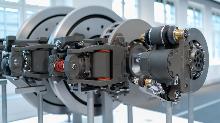 Brake systems from Knorr-Bremse contribute to greater safety and efficiency on the railways in metro, regional and high-speed train fleets as well as in freight transport. | © Knorr-Bremse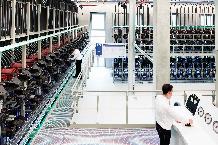 Knorr-Bremse has extensive test rigs at its Munich site, which play a central role in the development of train brake systems and the testing of their performance. | © Knorr-Bremse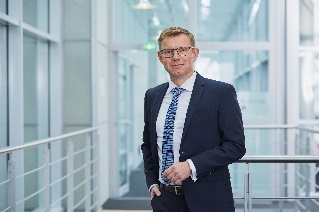 "Networking and modularization are important pillars for Industry 4.0"Uwe Vogt, Aucotec Management Board | ©  AUCOTEC AG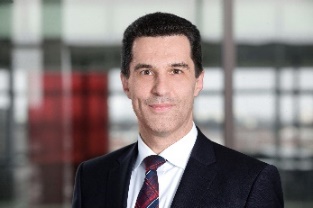 Matthäus Englbrecht, Vice President Global Brake Systems at Knorr-Bremse  | ©  Knorr-Bremse*The images are protected by copyright. Editorial use free of charge is permitted in connection with this press release. All photographs are otherwise subject to the terms and conditions of their respective owners.___________________________________________________________________________Aucotec AG has more than 30 years’ experience in the development of engineering software designed for use throughout the life cycle of machinery, plant equipment and mobile systems. Solutions range from flow diagrams and process-control/electrical technology for large-scale plant systems to modular on-board power supply units designed for the automotive industry. Software supplied by Aucotec is currently in operation throughout the world. Hanover-based Aucotec also operates six further sites in its home country of Germany, along with subsidiaries in China, South Korea, France, Italy, Austria, Poland, Sweden and the United States, while counting on a global network of partners to supply local support throughout the world.Knorr-Bremse is the world market leader in brake systems and a leading supplier of other systems for rail and commercial vehicles. Knorr-Bremse products make a significant global contribution to greater safety and energy efficiency on rails and roads. Around 29,500 employees at over 100 sites in more than 30 countries apply themselves with competence and motivation to satisfying customers worldwide with products and services. In 2020, Knorr-Bremse generated a global turnover of EUR 6.2 billion (IFRS) in its two business divisions. For more than 115 years, the company has been driving developments in mobility and transport technologies as an innovator in its industries and has a head start in the field of networked system solutions. Knorr-Bremse is one of the most successful German industrial groups and benefits from the important global megatrends: urbanization, sustainability, digitalization and mobility.We would be grateful if you could supply us with a copy of your article. Thank you very much!AUCOTEC AG, Hannoversche Straße 105, 30916 Isernhagen, www.aucotec.com Press and PR Officer, Johanna Kiesel (jki@aucotec.com, +49(0)511-6103186)